Do wszystkich zainteresowanychDotyczy postępowania prowadzonego w trybie przetargu nieograniczonego nr ZP-8/2017 pn. „Sukcesywny zakup paliw płynnych do pojazdów i sprzętu będących w dyspozycji Zarządu Dróg Powiatowych w Ożarowie Mazowieckim”Zgodnie z art. 92 ust. 1 pkt. 7 ustawy z dnia 29 stycznia 2004r. Prawo zamówień publicznych (Dz. U. z 2016 r. poz. 1020 z późn. zm.), zwanej dalej ustawą zawiadamiam, że postępowanie zostało unieważnione: na podstawie art.  93 ust. 1 pkt. 4 ustawy. Oferta z najniższą ceną przewyższa kwotę, jaką zamawiający zamierza przeznaczyć na sfinansowanie zamówienia i zamawiający nie może zwiększyć tej kwoty. Kwota jaką zamawiający przeznaczył na finansowanie zamówienia wynosi 175 000 zł. Najniższa cena ze złożonych ofert wynosi 210 360,75 zł.e-mail: sekretariat@zdp.pwz.ple-mail: sekretariat@zdp.pwz.plwww.zdp.pwz.plwww.zdp.pwz.pl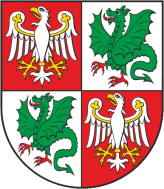 Zarząd Dróg Powiatowych                                                                                           05-850 Ożarów Mazowiecki, ul. Poznańska 300Zarząd Dróg Powiatowych                                                                                           05-850 Ożarów Mazowiecki, ul. Poznańska 300Zarząd Dróg Powiatowych                                                                                           05-850 Ożarów Mazowiecki, ul. Poznańska 300Zarząd Dróg Powiatowych                                                                                           05-850 Ożarów Mazowiecki, ul. Poznańska 300Tel./Fax    (+22) 722-13-80           Tel..            (+22) 722-11-81REGON 014900974NIP 118-14-20-774        Konto nr 76 1560 0013 2619 7045 3000 0002  Getin BankKonto nr 76 1560 0013 2619 7045 3000 0002  Getin BankWasz znak:Nasz znak:                                      Nr pisma:ZP-8/2017Data:05.07.2017 r.